אנו הסטודנטים שנבחרנו לייצג את המחלקה לניהול בתכנית מניטובה 2011 בשיתוף פעולה בין אוניברסיטת בן גוריון בנגב לאוניברסיטת מניטובה בקנדה. תכנית זו כללה 20 סטודנטים מישראל ומקנדה שחברו יחד לקבוצה אחת שהתחילה את הפרויקט בקנדה וסיימה אותו בישראל.עברנו יחד עם הסטודנטים הקנדים קורס בשיווק בין לאומי במסגרתו התחלקנו לקבוצות מעורבות של קנדים וישראלים לצורך הכנת פרויקט אקדמי המדמה הכנסת מוצר/חברה לשוק זר. מעבר ללימודים עצמם פרויקט זה לווה בפגישות עסקים עם מומחים שונים גם בטורונטו וגם בתל אביב שעזרו והכווינו אותנו בעשיית הפרויקט. ניתן לומר כי לראשונה בזמן לימודינו האקדמים נחשפנו לעולם המעשה, על מרכיביו השונים, בין היתר ממה מורכבים חייו של יזם, מהו היחס של עולם העסקים ליזמים ואילו תכונות הן מהותיות להצלחה בעולם העסקי. היחס הרציני והמכבד מצד כל הגורמים שנפגשנו עימם יצר הרגשה שיש צורך בסטודנטים כמונו בעולם העסקים הגלובלי.בנוסף לחוויה האקדמית העשירה קיים גם הפן החברתי במשלחת זו שסיפק חוויות תרבותיות מגוונות לכל המשתתפים. כחלק מהפעילויות הרבות שהוכנו לכבודנו בתכנית השתתפנו במספר ארוחות וקבלות פנים חגיגיות, התנסינו במשחק הגולף, טיילנו ושטנו בסירות קנו, ערכנו סיור בבניין המחוקקים של מניטובה וביקרנו בחברות מקומיות. גם בישראל סיירנו יחד במוקדי העניין המרכזיים בירושלים, טיילנו באזור ים המלח, לנו במאהל בדואי וביקרנו במצדה.זו הייתה תקופה של כחודש אינטנסיבי מאוד שדרשה מאתנו השקעה רבה ופעילות מאתגרת מאוד, אך עם זאת גם הקנתה לנו כלים רבים והעשירה אותנו בידע רב ובחוויות חדשות ובסוף חשנו סיפוק גדול על פועלנו בתכנית זו.שילוב התכנית האקדמית והפעילויות החברתיות יחד עם הסטודנטים והמרצים מקנדה ומישראל הפכה תכנית זו לחוויה תרבותית מדהימה ומפרה שבהחלט היוותה נקודת שיא עבורנו כסטודנטים באוניברסיטת בן גוריון. היינו גאים להיות חלק מתכנית זו ואין ספק שאנו ממליצים על חוויה זו בחום גם לסטודנטים הבאים אחרינו.ערן אדריליטל יחזקלאלעד אלמוגקארין סילבררעות שפיראנועה בראבירן אשכנזינדב גרודקסהר שבירורשמים של סטודנטים במשלחת למניטובה – אוגוסט  2010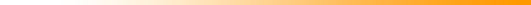 